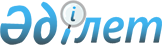 О внесении изменения и дополнений в приказ Министра финансов Республики 
Казахстан от 3 мая 1999 года N 177 "Об утверждении Правил о порядке 
формирования, использования и учета средств, получаемых от реализации платных услуг, от спонсорской и благотворительной помощи, депозитных сумм и страховых выплат государственных учреждений", зарегистрированный в Министерстве юстиции Республики Казахстан за N 771
					
			Утративший силу
			
			
		
					Приказ Министра финансов Республики Казахстан от 4 декабря 2003 года N 417. Зарегистрирован в Министерстве юстиции Республики Казахстан 13 декабря 2003 года N 2620. Утратил силу - приказом Министра финансов РК от 12 марта 2005 года N 78 (V053497) (действует до 1 января 2006 года)

      Приказываю:




      1. Внести в 
 приказ 
 Министра финансов Республики Казахстан от 3 мая 1999 года N 177 "Об утверждении Правил о порядке формирования, использования и учета средств, получаемых от реализации платных услуг, от спонсорской и благотворительной помощи, депозитных сумм и страховых выплат государственных учреждений" (зарегистрированный в Министерстве юстиции Республики Казахстан 27 мая 1999 года N 771), опубликованный в журнале "Бюллетень нормативных правовых актов центральных исполнительных и иных государственных органов Республики Казахстан", 1999 год, N 10, (внесены изменения приказами Министра финансов Республики Казахстан: от 14 сентября 1999 года N 496 - зарегистрирован за N 919, от 18 октября 1999 года N 570 - зарегистрирован за N 941, от 8 декабря 1999 года N 650 - зарегистрирован за N 1019, от 20 июля 2000 года N 331 - зарегистрирован за N 1228, от 24 ноября 2000 года N 496 - зарегистрирован за N 1305, от 7 апреля 2001 года N 177 - зарегистрирован за N 1484, от 28 мая 2001 года N 278 - зарегистрирован за N 1556, от 15 августа 2001 года N 381 - зарегистрирован за N 1649, от 19 декабря 2001 года N 537 - зарегистрирован за N 1704, от 4 марта 2002 года N 88 - зарегистрирован за N 1802, от 1 июля 2002 года N 302 - зарегистрирован за N 1932, от 15 июля 2002 года N 324 - зарегистрирован за N 1927, от 5 октября 2002 года N 478 - зарегистрирован за N 2028, от 1 ноября 2002 года N 552 - зарегистрирован за N 2046, от 25 декабря 2002 года N 638 - зарегистрирован за N 2130, от 8 мая 2003 года N 191 - зарегистрирован за N 2326, от 4 июля 2003 года N 254 - зарегистрирован за N 2414, от 15 сентября 2003 года N 342 - зарегистрирован за N 2523) следующие изменение и дополнения:



      в Правилах о порядке формирования, использования и учета средств, получаемых от реализации платных услуг, от спонсорской и благотворительной помощи, депозитных сумм и страховых выплат государственных учреждений, утвержденных указанным приказом:



      в приложении N 1 "Перечень платных услуг государственных учреждений, содержащихся за счет средств государственного бюджета" к указанным Правилам:



      в разделе "Услуги, предоставляемые государственными учреждениями образования":



      по кодам платных услуг 1, 2, 3, 4, 5, 7, 8, 9, 29, 33, 34:



      строки "РБ 4 9 225 044, 030, 



                         049  032";



      заменить строками следующего содержания:



      "РБ 4 9 225 044 030



       РБ 4 9 225 049 030, 032";



      дополнить строкой согласно приложению к настоящему Приказу;



      в разделе "Услуги, предоставляемые санитарно-эпидемиологическими учреждениями":



      по кодам платных услуг 17, 18, 19, 20:



      в графе 9 после цифры "159" дополнить цифрой ", 411".




      2. Настоящий приказ вводится в действие со дня его государственной регистрации в Министерстве юстиции Республики Казахстан.


      

Министр



Приложение            



к приказу Министра финансов   



Республики Казахстан      



от 4 декабря 2003 года N 417   



"О внесении изменения и     



дополнений в приказ Министра  



финансов Республики Казахстан  



от 3 мая 1999 года N 177 "Об  



утверждении Правил о порядке  



формирования, использования и  



учета средств, получаемых    



от реализации платных услуг,  



от спонсорской и благотворительной



помощи, депозитных сумм и    



страховых выплат государственных 



учреждений"        



          


          Перечень платных услуг государственных учреждений,




        содержащихся за счет средств государственного бюджета



_________________________________________________________________________




Вид бюджета             |    |Наиме- |    Направления    | Обоснование



   |Функц.группа        |    |нование|   использования   |



   |  |Подфункция       |    |платных|                   |



   |  |  |Адм.прогр.    |Код |услуг  |                   |



   |  |  |  |Программа  |плат.       |                   |



   |  |  |  |  |Подпро- |ус- |       |                   |



   |  |  |  |  |грамма  |луг |       |                   |



___|__|__|__|__|________|____|_______|___________________|________________



 1 |2 |3 |4 |5 |    6   |  7 |   8   |         9         |        10



___|__|__|__|__|________|____|_______|___________________|________________



   Услуги, предоставляемые государственными учреждениями образования




__________________________________________________________________________



РБ  4  5 608 10    030    51  Образо- На оплату труда      То же



                              ватель- работников, оказы-



                              ные ус- вающих платные об-



                              луги по разовательные услу-



                              прог-   ги (111, 121), на



                              раммам  установление доп-



                              высше-  лат, надбавок, пре-



                              го,     мий и других выплат



                              после-  стимулирующего ха-



                              вузов-  рактера (112), на



                              ского и хозяйственные и



                              допол-  коммунальные рас-



                              нитель- ходы (139, 141,



                              ного    142, 144, 145, 146,



                              про-    149), на укрепление



                              фессио- материальной базы



                              нально- учреждений (411)



                              го об-



                              разо-



                              вания



____________________________________________________________________________

					© 2012. РГП на ПХВ «Институт законодательства и правовой информации Республики Казахстан» Министерства юстиции Республики Казахстан
				